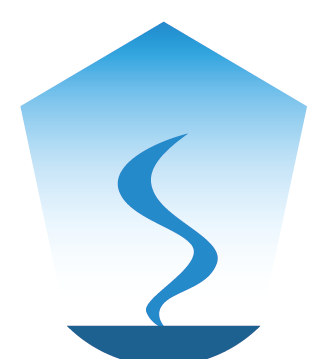 IAAP- Catalogue of criteria for a pharmacy to obtain the quality-label Anthromed® PharmacyAn Anthromed® Pharmacy seeks to promote, spread and support Anthroposophic Pharmacy and Medicine.The following criteria must be met to obtain the quality-label Anthromed® Pharmacy: The application can only be made by the owner of a pharmacy who is a member of the  IAAP and a qualified pharmacist for Anthroposophic Pharmacy (IAAP) or who is in training for the qualification (3 year transitional period).
At least one pharmacist, as contact within the pharmacy team, must be an IAAP member and have completed further education in Anthroposophic Pharmacy.  The pharmacy owner or manager must seek to recruit anthroposophically trained employees or be prepared to train them accordingly or to offer further education with anthroposophical content.
The pharmacy must stock a broad range of complementary and particularly Anthroposophic Medicines. 
There must be a readiness and the competence to manufacture prescriptions in accordance with the HAB/APC (German Homoeopathic Pharmacopoeia or other Homoeopathic Pharmacopoeia or Anthroposophic Pharmaceutical Codex (http://www.iaap.org.uk/downloads/codex.pdf)). 
Pharmacies with the Anthromed® Pharmacy label must seek to organise their business practices in line with the principles of sustainability. 
There should be the aim that all pharmacists and pharmacy employees in an Anthromed® Pharmacy should regularly receive further training with an anthroposophic background.